E SAFETY  LABEL BELGELERİ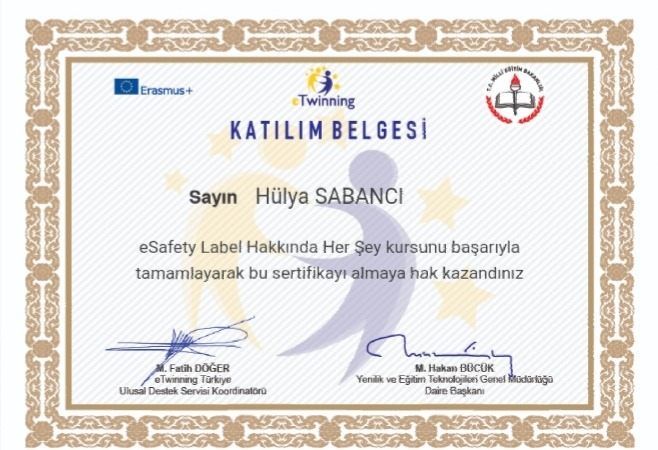 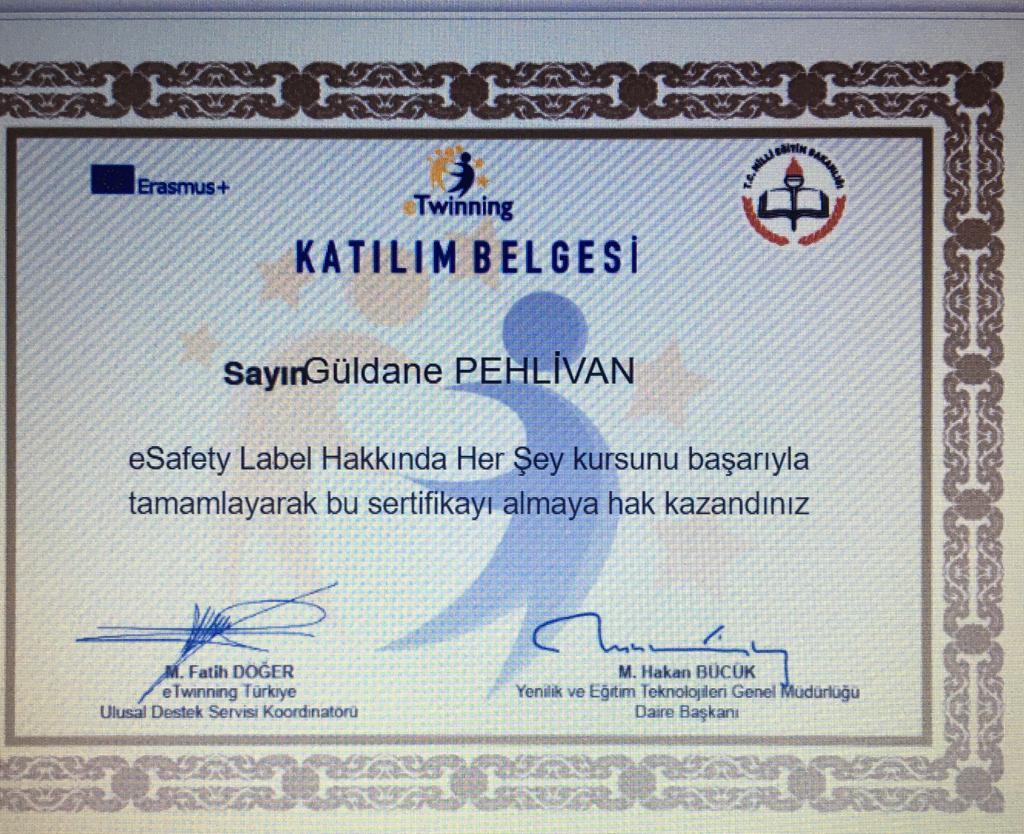 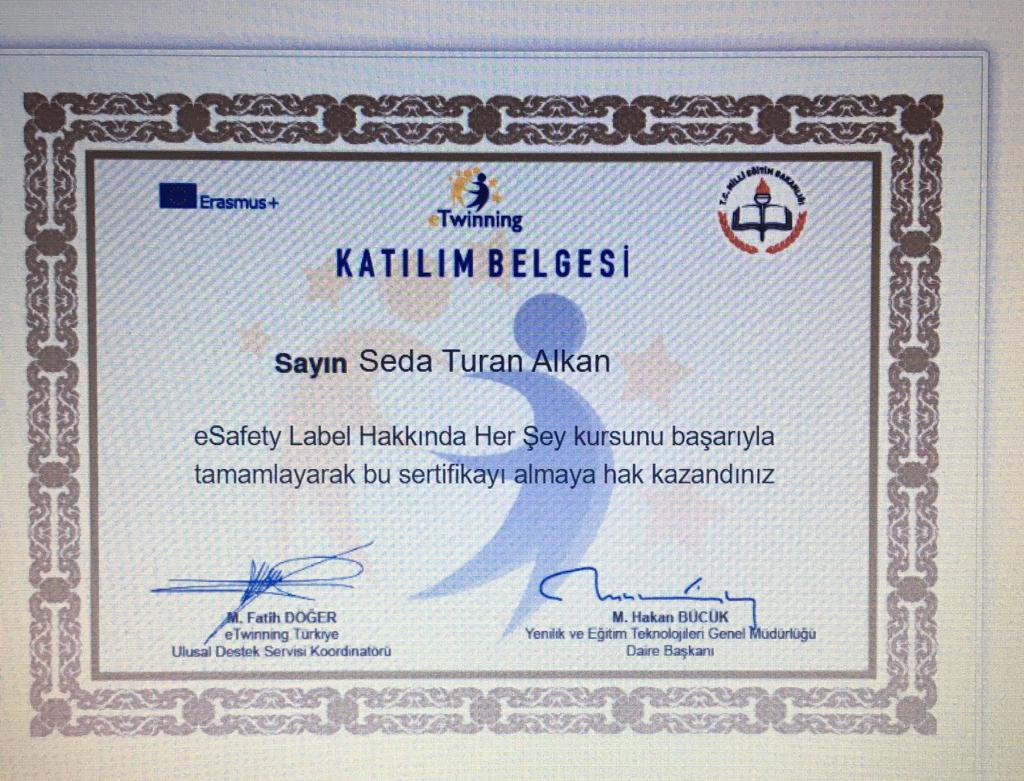 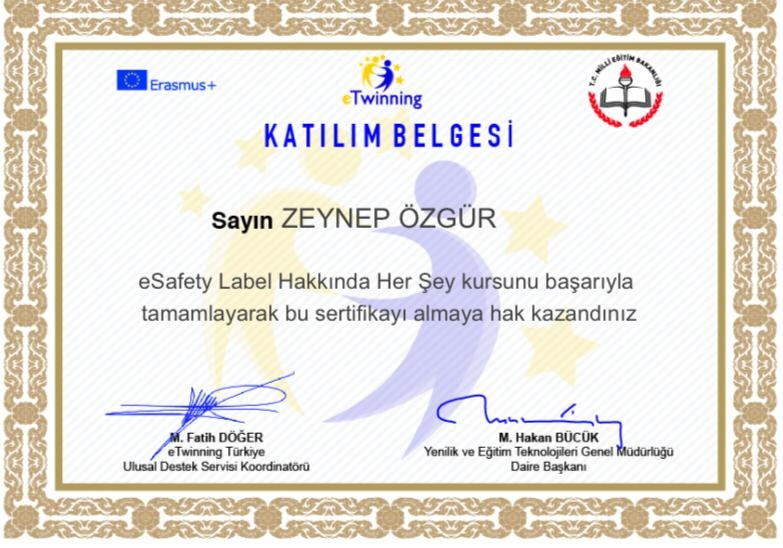 İNTERNET GÜVENLİĞİ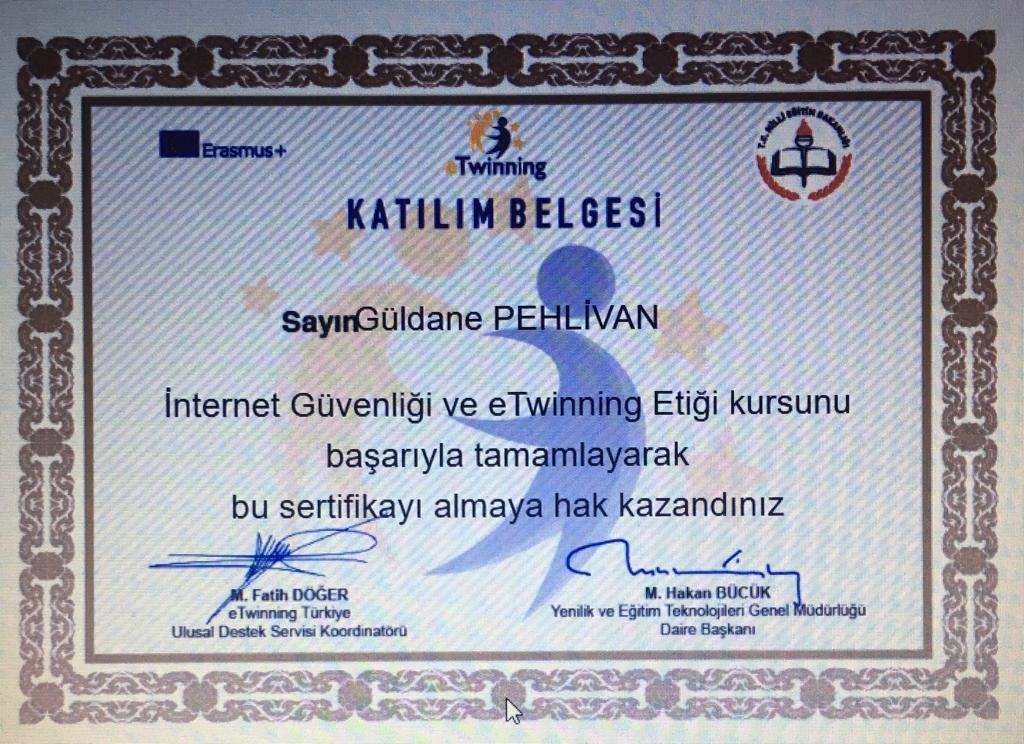 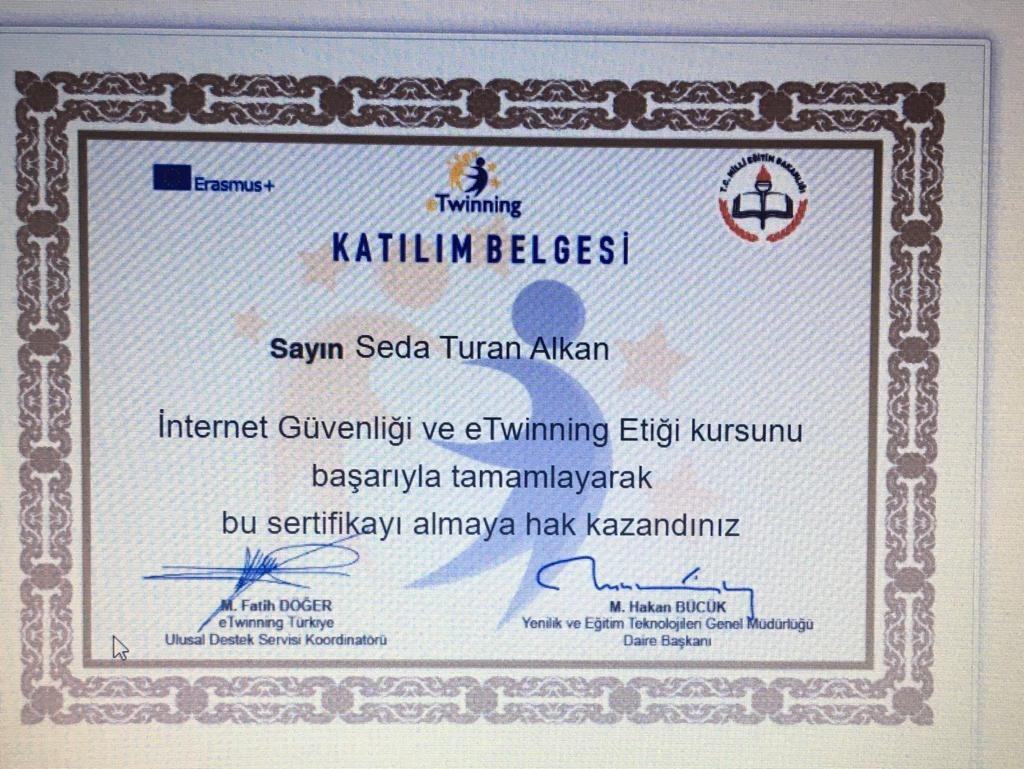 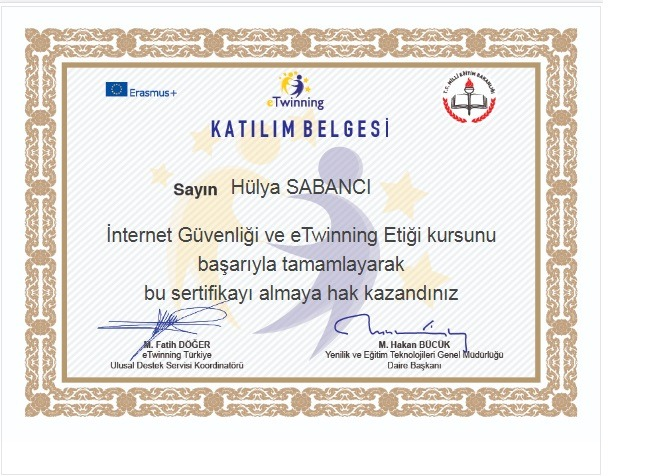 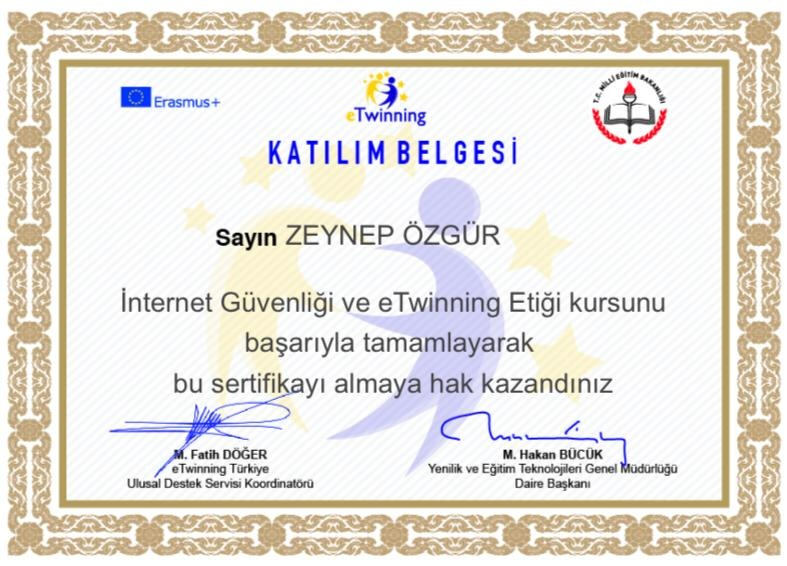 E TWİNNİNG OLMAK İÇİN 100 İPUCU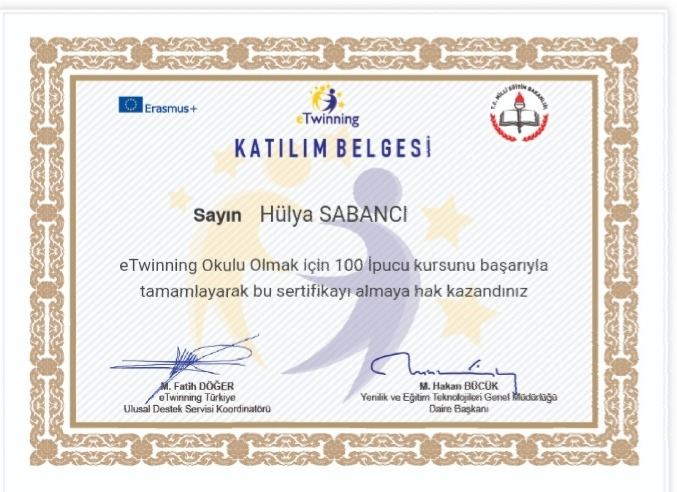 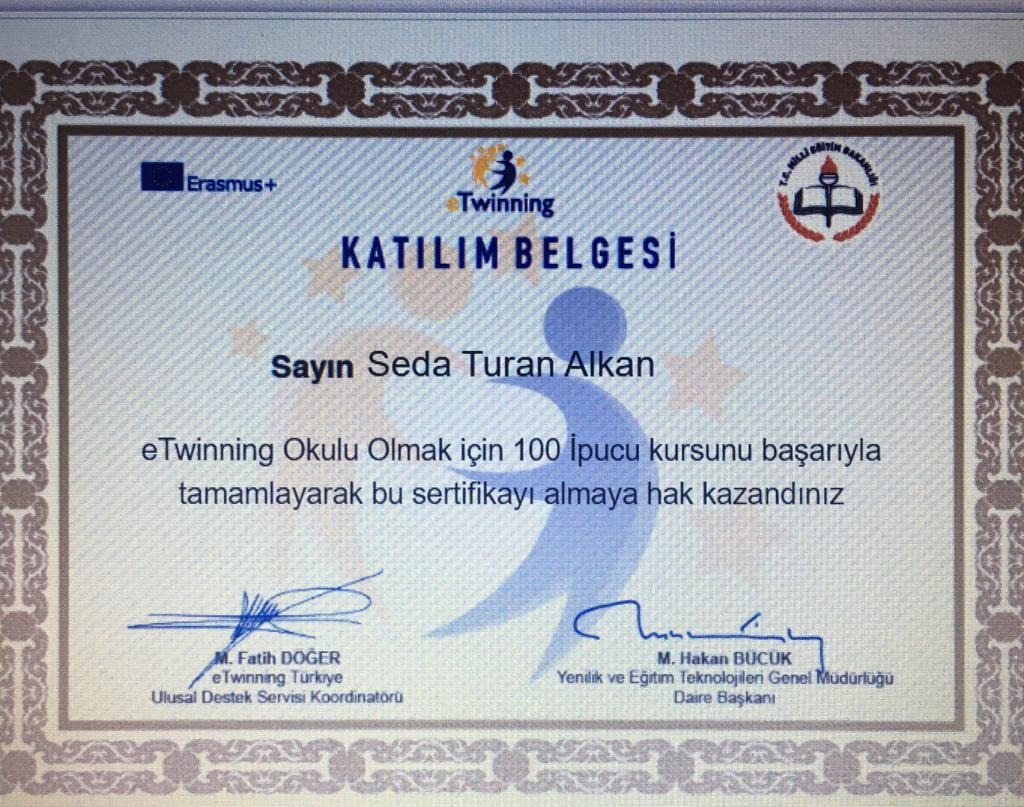 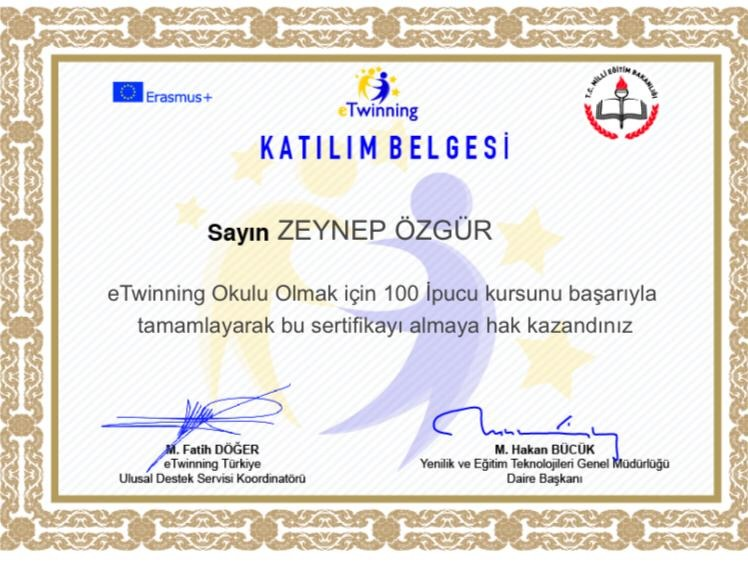 